Dohoda o narovnání  mezi těmito smluvními stranamiObjednatel:		Město Kutná HoraSídlo:			Havlíčkovo nám. 552/1, 284 01 Kutná Hora IČ:			00236195Zastoupený:		Ing. Josefem Viktorou, starostou městaaZhotovitel:		DALFOS s.r.o.	Sídlo:	Libenice 44280 02 KolínIČ:			62966511DIČ:			CZ62966511Zastoupený:		Ing. Douda Miroslav, jednatel firmyVýše uvedené smluvní strany uzavřely níže uvedeného dne tuto  D O H O D U I.Smluvní strany shodně konstatují, že dne 17. 10. 2017 uzavřely Dodatek č. 1 ke Smlouvě o dílo, jehož předmětem byla „Oprava opěrné zdi v areálu chrámu sv. Barbory – úvodní etapa“ v Kutné Hoře, pozemek parc. č. 227/1 v k. ú. Kutná Hora. (dále jen Dodatek). V Dodatku byla sjednána cena díla ve výši 70 631,- Kč včetně DPH. Dodatek byl dne 15. 9. 2021 zveřejněna v registru smluv dle zákona č. 340/2015 Sb. II.Dodatek č. 1 byl uveřejněn v registru smluv dne 15. 9. 2021, nebyl však zveřejněn ve lhůtě 3 měsíců od jeho uzavření a ve smyslu § 7 odst. 1 zákona č. 340/2015 Sb. byl tak od počátku zrušen. Případná plnění provedená podle tohoto Dodatku jsou plněním bez právního důvodu. III. Smluvní strany si tímto ujednáním vzájemně stvrzují, že obsah Dodatku č. 1 je projevem jejich souhlasné vůle, že podle něho vzájemně plnily a že veškerá vzájemně poskytnutá plnění na základě Dodatku považují za plnění dle tohoto Dodatku č. 1. Obě strany dále prohlašují, že v souvislosti s tímto vzájemně poskytnutým plněním nebudou vůči sobě vzájemně vznášet žádné nároky z titulu bezdůvodného obohacení.IV.Smluvní strany podpisem této Dohody potvrzují, že jsou si vědomy, že se na tuto Dohodu vztahuje povinnost jejího uveřejnění v registru smluv dle zákona č. 340/2015 Sb., kde bude uveřejněna spolu s Dodatkem č. 1 ze dne 17. 10. 2017.V.Tato Dohoda je vyhotovena ve dvou vyhotoveních, po jednom pro každou smluvní stranu. V Kutné Hoře dne 17. 5. 2022 						Objednatel: …………………………………				Zhotovitel: ……………………………..Ing. Josef Viktora, starosta města				Ing. Miroslav Douda, jednatelPříloha: Dodatek č. 1 ze dne 17. 10. 2017Dodatek č. 1 ke smlouvě o dílopodle §2586 zákona č. 89/2012 Sb., občanský zákoník v platném zněníS m l u v n í   s t r a n y :Objednatel:	Město Kutná Hora		Havlíčkovo náměstí 552/1, 284 01 Kutná HoraIČO:		00236195Bankovní spojení: Česká spořitelna a.s.Číslo účtu: 27-444212389/0800Zastoupený: Bc. Martinem Starým DiS., starostou města/dále jen objednatel/Zhotovitel:	DALFOS s.r.o.		Libenice 44 280 02 KolínIČO: 62966511DIČ: CZ62966511Bankovní spojení: ČSOB divize Poštovní spořitelnaČíslo účtu: 108262950/0300Zastoupený: Ing. Douda Miroslav, jednatel firmy			         Martin Douda, jednatel firmy/dále jen zhotovitel/uzavřely tento	dodatel č. 1 ke smlouvě„Oprava opěrné zdi v areálu chrámu sv. Barbory – úvodní etapa“v Kutné Hoře/dále jen dílo/Účelem dodatku je úprava právních vztahů vzniklých mezi smluvními stranami při zhotovení tohoto výše uvedeného díla týkající se navýšení ceny z důvodu vzniklých víceprací a méněprací v průběhu provádění stavby.Jedná se o vícepráce a změny stavebních prací doložených v přiloženém soupisu a týkající se zejména nákladů spojených s ponecháním původních parapetních desek a restaurátorskou opravu původních desek včetně doplnění umělým kamenem s doretušováním a zapojením původního kamene na základě dohody s NPÚ, zřízení nového odvodňovacího žlábku, náklady spojené s nákupem dražší vybrané spárovací hmoty na spárování zdí a přezdění značně destruovaného části zdi u chrliče.Celkové náklady vyčíslené v příloze dodatku č. 1Celková cena stavby bude po změně:Cena dle SOD bez DPH			929 992,- KčMéněpráce				- 21 000,- KčVícepráce				  79 373,- Kč-----------------------------------------------------------------------Cena celkem bez DPH			988 365,- KčSamostatně DPH 21%			207 557,- KčCena celkem včetně DPH	           1 195 922,- KčZávěrečná ustanovení:V ostatním zůstává smlouva o dílo ze dne 20. 6. 2017 beze změny.Smluvní strany prohlašují, že dodatek smlouvy přečetly, souhlasí s jejím obsahem a na důkaz toho připojují své podpisy. Dále berou na vědomí, že tento dodatek č. 1 i původní smlouva o dílo budou zveřejněny v registru smluv podle zákona č. 340/2015 Sb., o zvláštních podmínkách účinnosti některých smluv, uveřejňování těchto smluv a o registru smluv (zákon o registru smluv).Dodatek smlouvy se vyhotovuje ve 4 výtiscích, z nichž každá ze smluvních stran obdrží 2 výtisky.Dodatek smlouvy vstupuje v platnost dnem podpisu oprávněnými zástupci obou smluvních stran.V Kutné Hoře dne 17. 10. 2017				V Libenici dne 17. 10. 2017Za objednatele:					Za zhotovitele:--------------------------------------------			------------------------------------------           Bc. Martin Starý DiS.            			          Ing. Douda Miroslav                 starosta města					 jednatel firmyPříloha: soupis prací a méněprací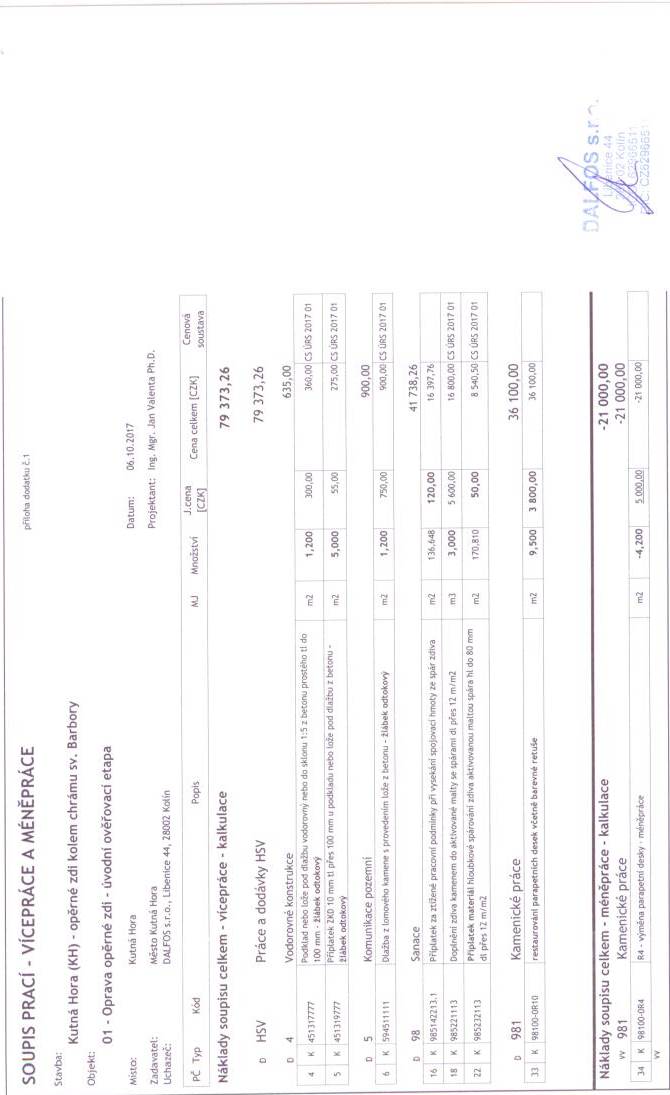 